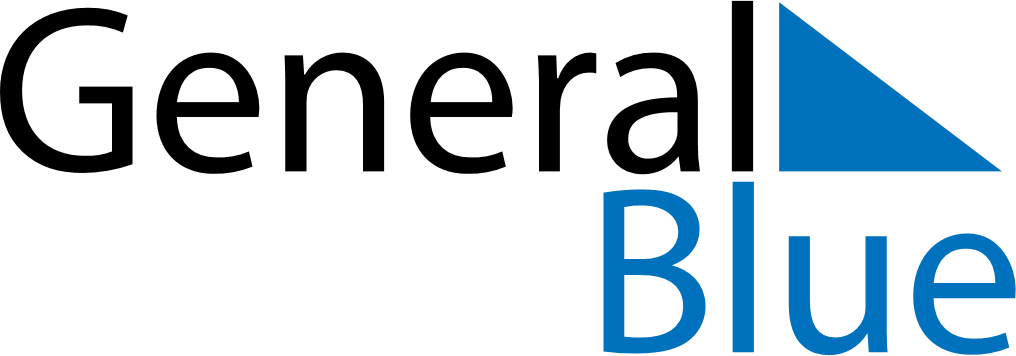 January 2024January 2024January 2024January 2024January 2024January 2024Krasnystaw, Lublin, PolandKrasnystaw, Lublin, PolandKrasnystaw, Lublin, PolandKrasnystaw, Lublin, PolandKrasnystaw, Lublin, PolandKrasnystaw, Lublin, PolandSunday Monday Tuesday Wednesday Thursday Friday Saturday 1 2 3 4 5 6 Sunrise: 7:30 AM Sunset: 3:30 PM Daylight: 7 hours and 59 minutes. Sunrise: 7:30 AM Sunset: 3:31 PM Daylight: 8 hours and 0 minutes. Sunrise: 7:30 AM Sunset: 3:32 PM Daylight: 8 hours and 2 minutes. Sunrise: 7:30 AM Sunset: 3:33 PM Daylight: 8 hours and 3 minutes. Sunrise: 7:29 AM Sunset: 3:34 PM Daylight: 8 hours and 4 minutes. Sunrise: 7:29 AM Sunset: 3:35 PM Daylight: 8 hours and 6 minutes. 7 8 9 10 11 12 13 Sunrise: 7:29 AM Sunset: 3:37 PM Daylight: 8 hours and 7 minutes. Sunrise: 7:28 AM Sunset: 3:38 PM Daylight: 8 hours and 9 minutes. Sunrise: 7:28 AM Sunset: 3:39 PM Daylight: 8 hours and 11 minutes. Sunrise: 7:27 AM Sunset: 3:40 PM Daylight: 8 hours and 12 minutes. Sunrise: 7:27 AM Sunset: 3:42 PM Daylight: 8 hours and 14 minutes. Sunrise: 7:26 AM Sunset: 3:43 PM Daylight: 8 hours and 16 minutes. Sunrise: 7:26 AM Sunset: 3:45 PM Daylight: 8 hours and 18 minutes. 14 15 16 17 18 19 20 Sunrise: 7:25 AM Sunset: 3:46 PM Daylight: 8 hours and 21 minutes. Sunrise: 7:24 AM Sunset: 3:48 PM Daylight: 8 hours and 23 minutes. Sunrise: 7:23 AM Sunset: 3:49 PM Daylight: 8 hours and 25 minutes. Sunrise: 7:23 AM Sunset: 3:51 PM Daylight: 8 hours and 28 minutes. Sunrise: 7:22 AM Sunset: 3:52 PM Daylight: 8 hours and 30 minutes. Sunrise: 7:21 AM Sunset: 3:54 PM Daylight: 8 hours and 32 minutes. Sunrise: 7:20 AM Sunset: 3:55 PM Daylight: 8 hours and 35 minutes. 21 22 23 24 25 26 27 Sunrise: 7:19 AM Sunset: 3:57 PM Daylight: 8 hours and 38 minutes. Sunrise: 7:18 AM Sunset: 3:59 PM Daylight: 8 hours and 40 minutes. Sunrise: 7:17 AM Sunset: 4:00 PM Daylight: 8 hours and 43 minutes. Sunrise: 7:15 AM Sunset: 4:02 PM Daylight: 8 hours and 46 minutes. Sunrise: 7:14 AM Sunset: 4:04 PM Daylight: 8 hours and 49 minutes. Sunrise: 7:13 AM Sunset: 4:05 PM Daylight: 8 hours and 52 minutes. Sunrise: 7:12 AM Sunset: 4:07 PM Daylight: 8 hours and 55 minutes. 28 29 30 31 Sunrise: 7:10 AM Sunset: 4:09 PM Daylight: 8 hours and 58 minutes. Sunrise: 7:09 AM Sunset: 4:10 PM Daylight: 9 hours and 1 minute. Sunrise: 7:08 AM Sunset: 4:12 PM Daylight: 9 hours and 4 minutes. Sunrise: 7:06 AM Sunset: 4:14 PM Daylight: 9 hours and 7 minutes. 